PO ĆurlovacI 2. razred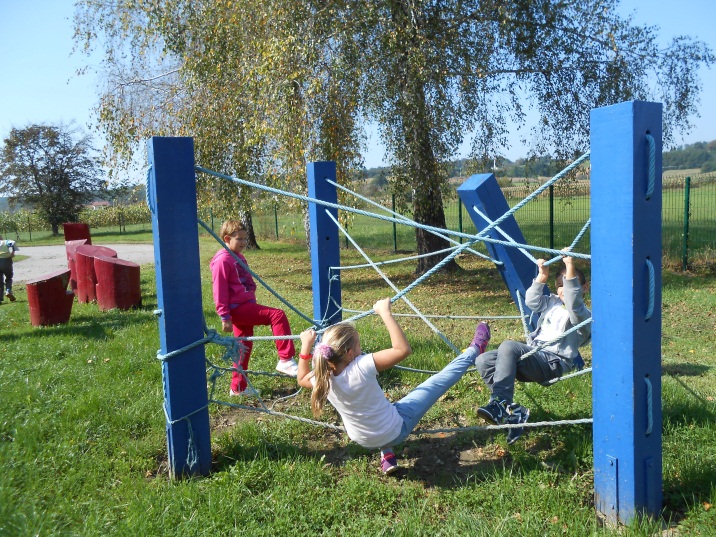 IZVJEŠĆE O OSTVARIVANJU GODIŠNJEG PLANA I PROGRAMA/ ŠKOLSKOG KURIKULUMA U PRVOM OBRAZOVNOM RAZDOBLJU ZA 2014./ 2015. GOD.Međunarodni dan pismenostiOlimpisjki dan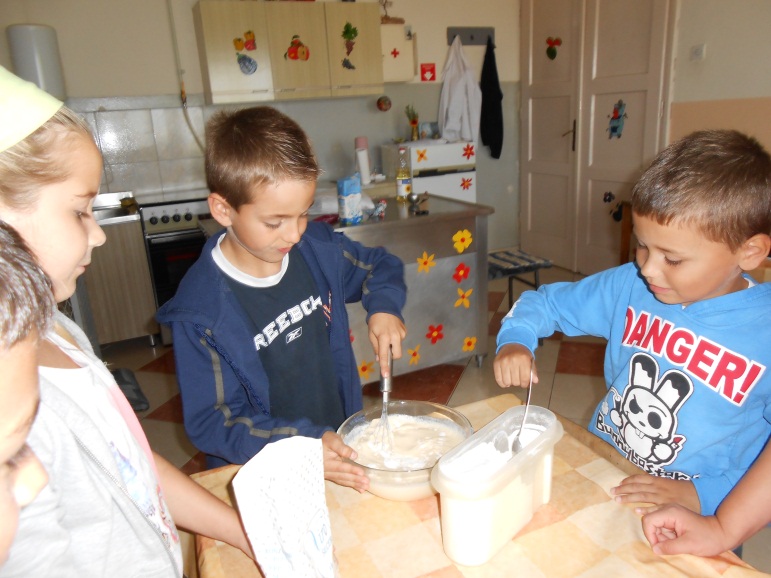 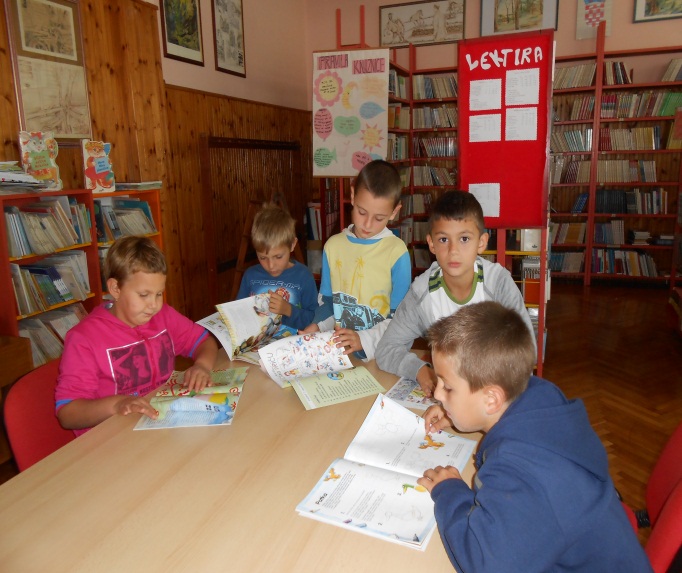 Pozdrav jeseni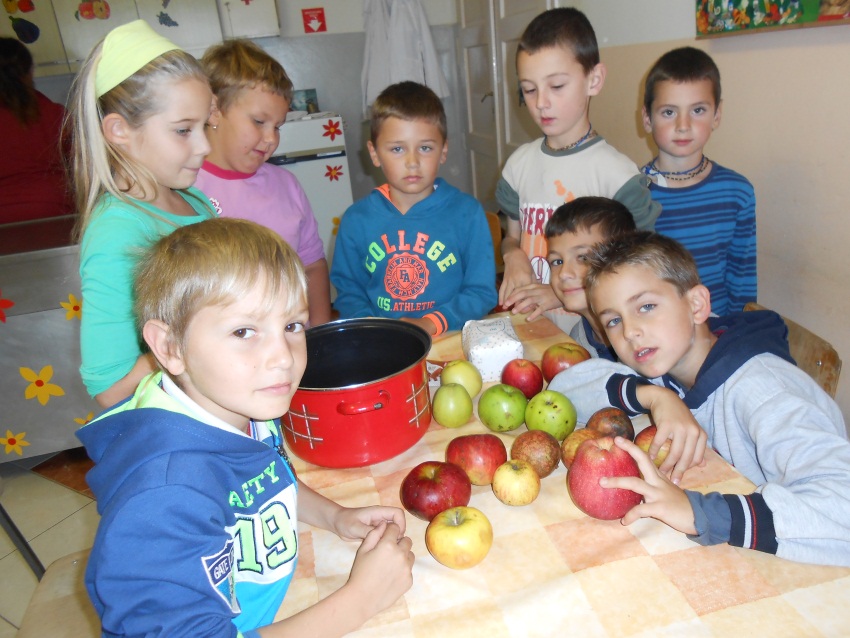 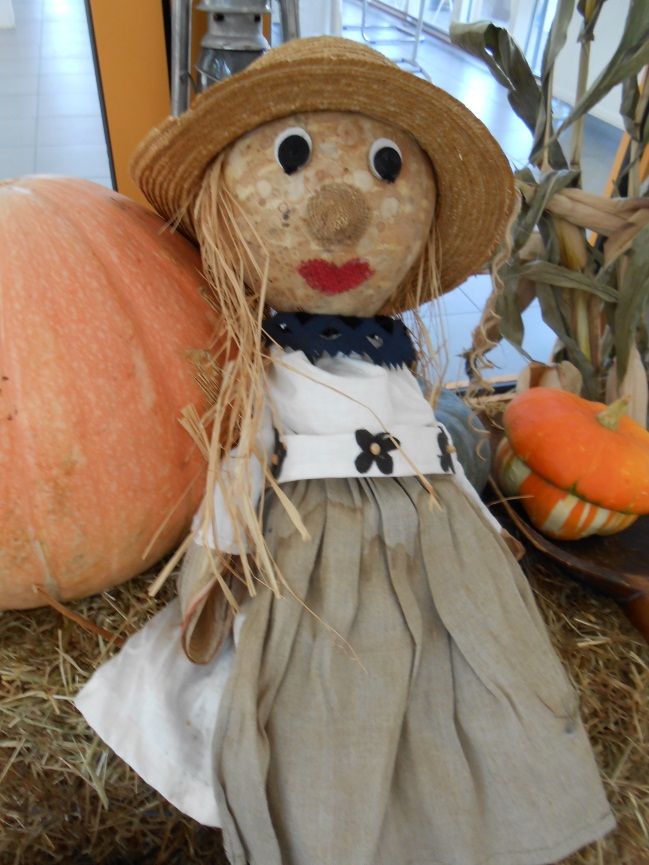 Dani kruha i Dani jabukaDan pješačenja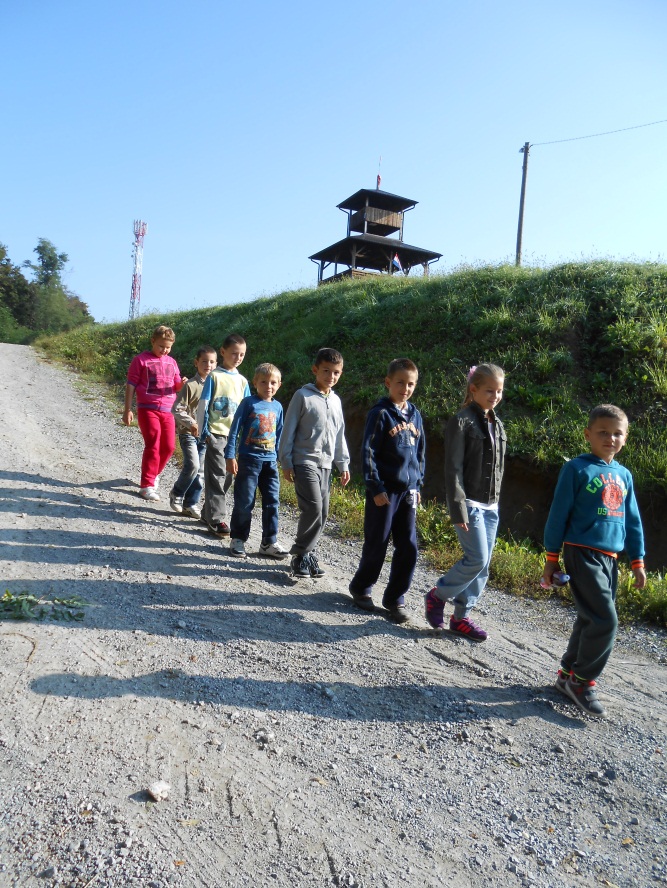 Dan zdravih zubi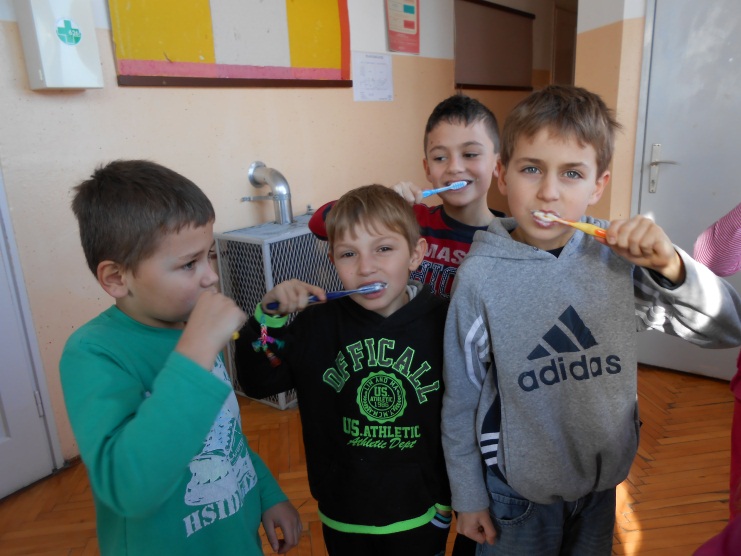 Dan djeteta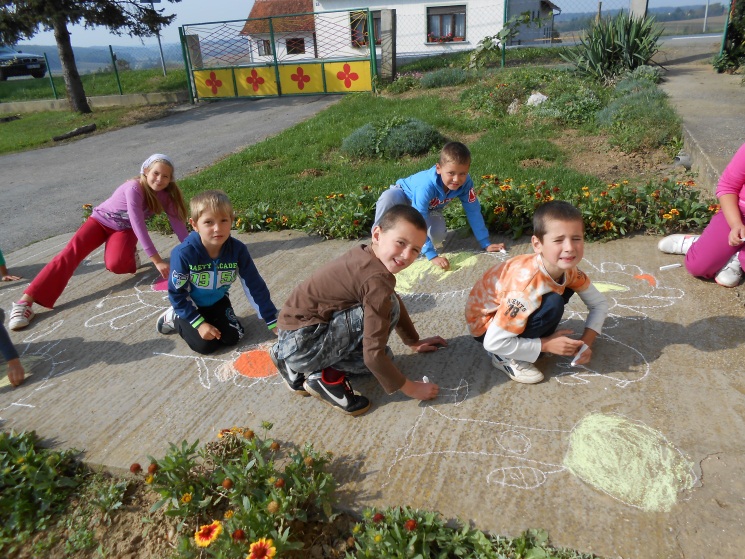 Priredba povodom Sv. Nikole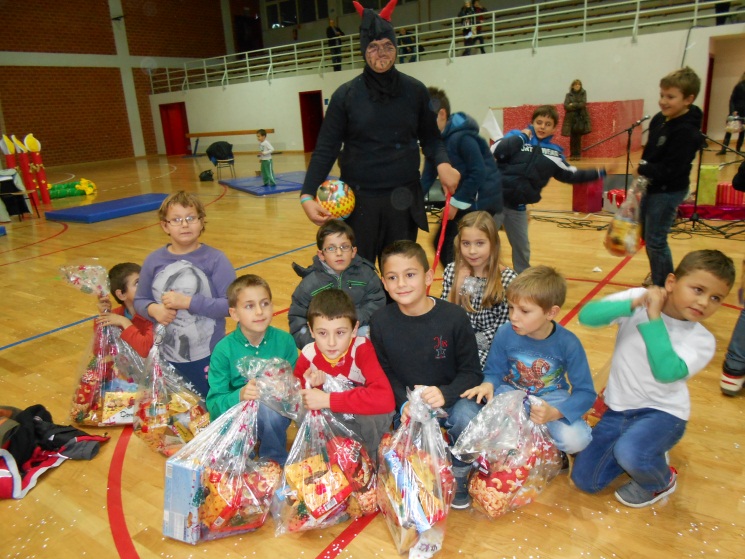  Sveti Nikola u razredu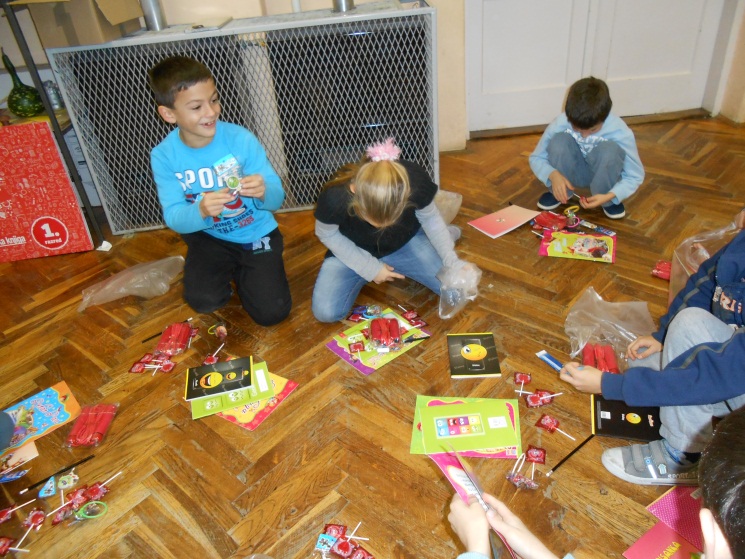 Zimske radosti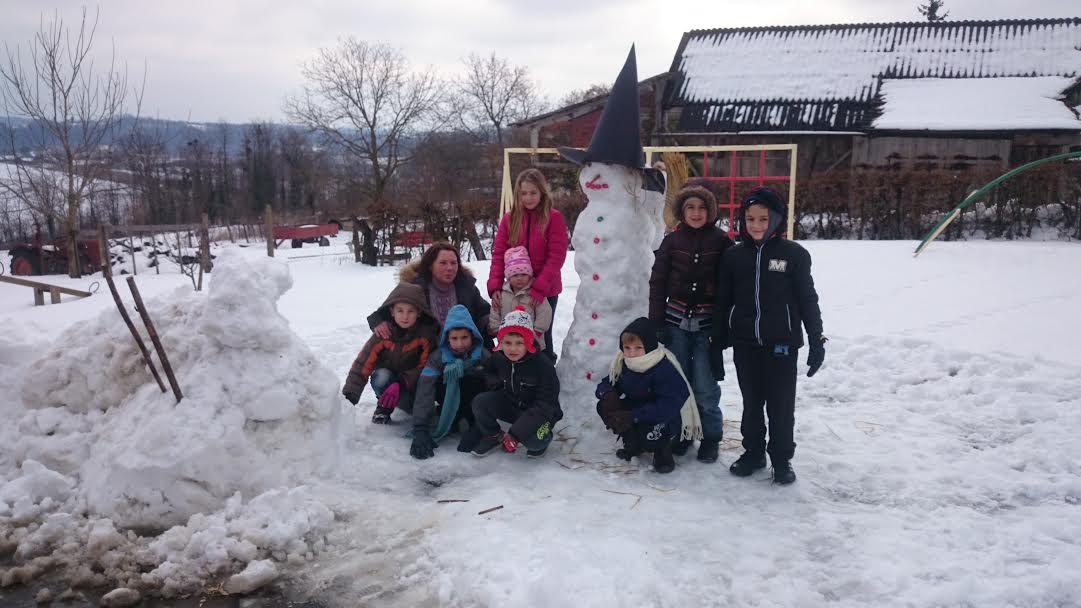 Eko aktivnosti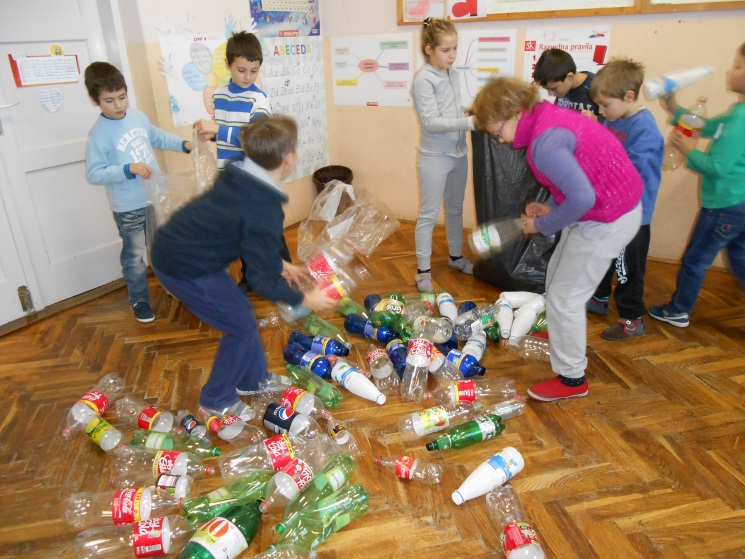 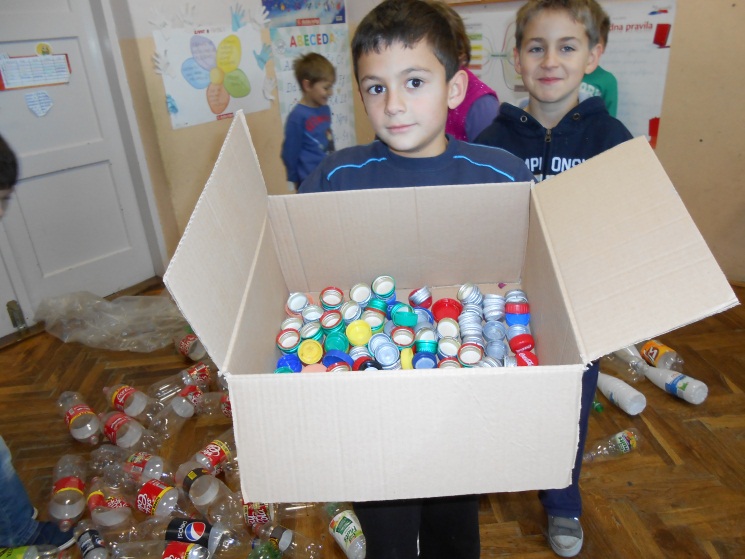 Učiteljica: Adica Šimatović